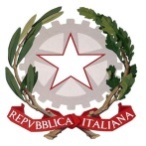 “J. M. Keynes” , (BO) C.F. 92001280376 -  Tel. 0514177611 - Fax  051712435e-mail: segreteria@keynes.scuole.bo.it - sito web: http://keynes.scuole.bo.itAi genitori di                                       classe                                                  Oggetto: carenze disciplinari riscontrata in sede di scrutinio finale. Il Consiglio di Classe, riunitosi per lo scrutinio finale, a.s. 2017/2018, ha deliberato di valutare positivamente la disciplina __________________________________, nonostante  non abbia raggiunto tutti gli obiettivi programmati Si invita pertanto lo studente a completare la preparazione tramite studio autonomo con le seguenti indicazioni:Argomenti/moduli da recuperare:_____________________________________________________________________________________________________________________________________________________________Esercizi da svolgere: ____________________________________________________________________________________________________________________________________________________________________________________________________________________________________________________________________________________________________________________________